Rapport de réunionObjet de la réunion :  	Rencontre avec les anciens travailleurs HDB	Le 25 mars février 2019 Participants :- Anciens travailleurs HDB : M. BECKERS, R. DELBUSHAYE, M. LOUSBERG, M. WINTGENS père et fils- SPI : E. VIDAL - coordinateur du projetObjectif : réfléchir avec les anciens travailleurs de HDB de l’intérêt de garder une trace, un témoin de l’ancienne activité au sein du futur projet de reconversion du site.Remarque importante : cette démarche est une initiative de la SPI. Les propositions qui émanent de cette réunion seront relayées aux Autorités communales, qui décideront de l’opportunité d’y donner une suite favorable.NB : un groupe Facebook a été constitué par les anciens travailleurs d’HDB. Une centaine de personnes y sont inscrites. Monsieur Beckers est le gestionnaire de ce groupe FB.Discussions et propositions :Plusieurs machines textiles produites par HDB ont été conservées au ‘Solvent’. L’idée d’en replacer une sur le site est discutée, mais n’est pas retenue pour diverses raisons : leurs dimensions sont souvent fort grandes (25 m. et +) ce qui les rendent peut aptes à être placées sur un espace public et pas toujours ‘illustratives’. De plus, plusieurs machines entreposées au Solvent souffrent de rouille.Il existe déjà un parcours de machines textiles au sein de la Ville.Le nom de l’ancienne usine HDB constitue un symbole fort. Ces 3 lettres sont bien connues, tant au niveau local qu’à l’étranger, via l’exportation de nombreuses machines textiles à travers le monde.Proposition : donner un nom au quartier en lien avec l’ancienne entreprise, par ex. « Domaine HDB » ; Quartier HDB » ; …La toponymie des rues du futur quartier pourrait également rappeler l’activité passée. La rue du Tissage constitue déjà l’entrée du site. Les rues de la Filature, du Peignage, des Fouleries existent à proximité. Proposition : choisir le nom des futures voiries du projet, sur base des anciennes activités de l’entreprise. Par ex. : rue du Cardage, place des Ploquettes, rue du Rouet, etc…Autre piste : reprendre le nom des anciens départements de l’usine : Peralta, Brochet-xxx,…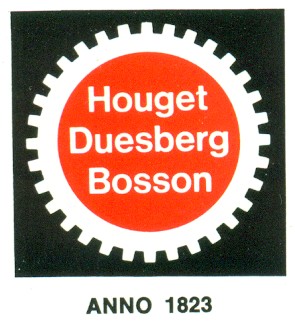 Le logo de l’entreprise constitue également un repère intéressant. Il figurait notamment sur les machines produites.NB : Mr Wintgens possède plusieurs plaques métalliques comportant le logo, qui étaient placées sur les machines (dimensions ±30 x 20 cm.)Proposition : placer l’ancien logo à un endroit visible du site (*). Par exemple une épaisse plaque métallique découpée selon le logo.Y joindre un panneau explicatif de quelques lignes décrivant l’activité, la fusion de Houget et Duesberg en 1962, la renommée internationale), + une photo aérienne du site et l’une ou l’autre photo de machine.(*) soit à l’entrée du site, pour être visible par tous qui fréquentera le quartier, soit le long du Ravel.- Mr. Beckers scannera l’extrait du livre de ‘Longtain’, relatif à HDB, et le transmettra à E. Vidal. Si besoin, Mr. Wintgens possède un autre livre consacré à la construction de voitures à Verviers, dont un chapitre est réservé à HDB.- Mr. Beckers cherchera dans ses archives les photos de machines qui lui paraissent les plus représentatives- E. Vidal rédigera un projet de texte explicatif et le soumettra aux participants.L’ancienne grille d’entrée a été démontée à l’entame du chantier de démolition puis stockée par la Ville dans le bâtiment de l’ancien ‘Solvent’.L’intérêt de ces grilles est jugé assez relatif, si ce n’est dans les lettres et chiffres donnant le nom de l’entreprise et leurs dates de fondation.Proposition : replacer à un endroit du site la partie supérieure des grilles comportant le lettrage.Par ex. sur les garde-corps du pont enjambant la Vesdre. NB : une lettre est manquante.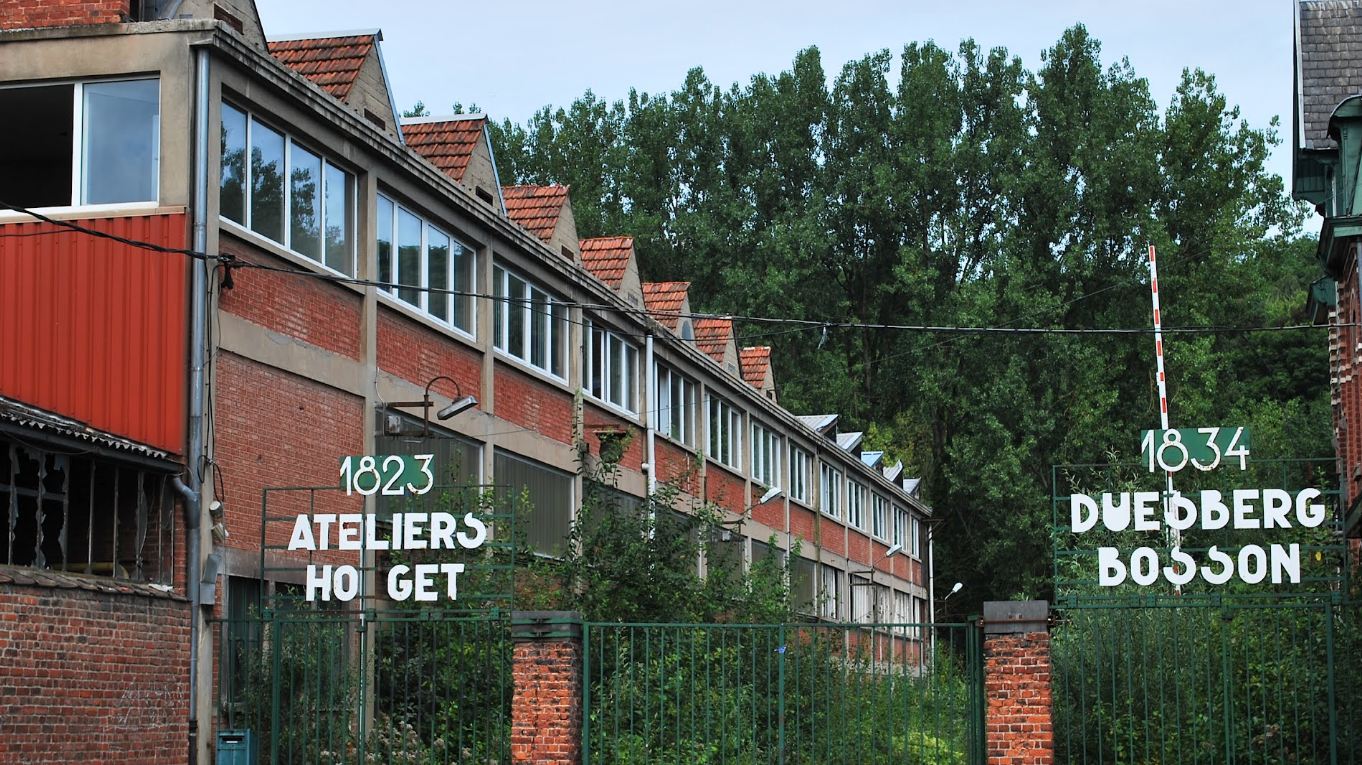 **		*